муниципальное общеобразовательное учреждение «Средняя школа № 28»ПОКАЗАТЕЛИ
ДЕЯТЕЛЬНОСТИ ОБЩЕОБРАЗОВАТЕЛЬНОЙ ОРГАНИЗАЦИИ,
ПОДЛЕЖАЩЕЙ САМООБСЛЕДОВАНИЮНа 01.08.2017 годаАналитическая часть1. Информационная справка о школе.Адрес: . Ярославль, ул. Калинина, дом 35А. Адрес сайта: www.76202s028edusite.ru. Адрес электронной почты: yarsch028@yandex.ru. Контактные телефоны: 44-38-94 – секретарь, 44-98-45 – директор, 44-72-45 – заместитель директора по УВР, факс 44-38-94.Год создания школы: 1952.До 1972 года школа располагалась в небольшом двухэтажном здании. В 1972 году было построено новое современное здание школы. В 2012 году школа отметила свое 60-летие. В непосредственной близости от школы находятся физкультурно-оздоровительный комплекс на улице Слепнева, хоккейный корт , центр дополнительного образования, библиотека № 6, центры культурно-массовой работы «Глория» и «Чайка. На территории школы имеется футбольное мини-поле, которое используется в учебном процессе и во внеурочное время.Данные о лицензировании, аккредитации. Лицензия: серия А №272215, регистрационный номер76242509/л0093от 15 мая 2009 года. Срок действия –бессрочно.Свидетельство о государственной аккредитации № 171/13 от 30 декабря 2013 года.Срок действия до 30 декабря 2025 года.Директор школы: Зыкова Ольга Викторовна, общий стаж работы – 24 года, педагогический стаж – 21 лет, стаж административной работы -12 лет. Имеет ученую степень – кандидат педагогических наук. 2. Управление ОУ.Сведения об административном составе ОУ.  Заместители директора школы:      Заместитель директора по УВР – Полякова Ольга Владимировна, стаж педагогической работы – 18 лет, имеет первую квалификационную категорию как учитель географии.  Заместитель директора по УВР – Валеева Наталия Ахатовна, стаж педагогической работы – 16 лет, имеет высшую квалификационную категорию как учитель истории и обществознания. Имеет ученую степень – кандидат педагогических наук.       Заместитель директора по УВР – Голицина Лариса Александровна, стаж педагогической работы –28 лет, имеет высшую квалификационную категорию как учитель начальных классов.        Заместитель директора по ВР - Луговкина Галина Леонидовна, стаж педагогической работы –      42 года, имеет соответствие занимаемой должности. Награждена значком "Отличник профтехобразования".      Заместитель директора по ВР Теплова Наталия Вадимовна , стаж педагогической работы  2 года.      Заместитель директора по АХР – Демина Ирина Николаевна. Общий трудовой стаж – 39 лет, педагогический стаж - 39 лет. имеет высшую квалификационную категорию как учитель математики.  Органы самоуправления школы: педагогический совет, управляющий совет, школьная республика, совет мэров (5-11 классы), совет министров школьной республики (9–11 классы). Советом министров и советом мэров руководит педагог-организатор.  Имеются утвержденные положения о выборах президента школьной республики и  кабинета министров, совете мэров и совете министров.3. Характеристика контингента обучающихсяКоличество учащихся На 01.08.2017 года количество учащихся составило 925 человек(без первых классов + выпускники).За последние 3 года общая численность учащихся составляла не менее 900 человек. Ежегодно комплектуется 4 первых класса. В 2016-2017 учебном году было скомплектовано 5 первых классов, а также 2 десятых класса. На 2017 -2018 учебный год также скомплектовано 5 первых классов ,два десятых класса, один из которых является профильным. Это говорит о достаточно высоком рейтинге школы во Фрунзенском районе.4. Результаты образовательной деятельности.Успеваемость учащихся начальной (без учета 1-х классов), основной и старшей  школы (на конец учебного года):По итогам 2016-2017 учебного года 34,2 % обучающихся успевают на 4 и 5 по результатам промежуточной аттестации. В своей педагогической деятельности учителя школы уделяют особое внимание работе со слабоуспевающими и одаренными обучающимися. Для этого организованы индивидуально- групповые занятия ,элективные предметы.Сведения о результатах Государственной Итоговой Аттестации по программам основного общего образования в форме основного государственного экзамена (далее ОГЭ)Сравнительный анализ среднего балла по русскому языку по школе , городу и области Сравнительный анализ среднего балла по математике языку по школе , городу и областиСравнительный анализ среднего балла по физике по школе , городу и областиСравнительный анализ среднего балла по химии по школе , городу и областиСравнительный анализ среднего балла по географии по школе , городу и областиСравнительный анализ среднего балла по информатике и ИКТ по школе , городу и областиСравнительный анализ среднего балла по обществознанию по школе , городу и областиСравнительный анализ среднего балла по английскому языку по школе , городу и областиНа основе анализа результатов основного государственного экзамена видно, что на протяжении трех последних лет по учебным предметам - русский язык , математика и на протяжении двух последних лет по учебным предметам - физика, химия, география, информатика и ИКТ ,английский язык, обществознание – наблюдается повышение среднего балла по школе ,а также положительная динамика качества знаний(за исключением учебного предмета – химия) и успеваемости по сдаваемым дисциплинам. Показателем качественной подготовки обучающихся к государственной итоговой аттестации является рейтинг школы среди общеобразовательных организаций Фрунзенского района. А именно, по результатам экзамена по учебному предмету русский язык  школа занимает  второе место; по математике–первое место ; по обществознанию – второе место ; по физике – второе место ; по географии – второе место, по химии – третье место Это позволяет сделать выводы о качественной целенаправленной работе учителей по подготовке обучающихся к экзамену, а также об эффективности индивидуально – групповых занятий организованных для обучающихся. Также значимую роль в подготовке к экзаменам оказывают педагогические технологии , используемые на уроках учителями – предметниками. А именно: технология проблемного обучения , критического мышления , метод кейсов , обучение в сотрудничестве, компьютерные (новые информационные) технологии обучения .Все обучающиеся 9-х классов по итогам 2016-2017 учебного года были допущены к государственной итоговой аттестации, успешно её прошли и получили аттестаты об основном общем образовании. Двое обучающихся получили аттестат с отличием.Сведения о результатах Государственной Итоговой Аттестации по программам среднего общего образования в форме единого государственного экзамена (далее ЕГЭ)Для более качественной подготовки выпускников к сдаче единого государственного экзамена в школе на ступени среднего общего образования организованы целевые предметные группы. Данные группы создаются по учебным предметам , востребованным обучающимися. Занятия проводятся в удобное  для учителей и учеников время. Главная цель работы групп – подготовка к государственной итоговой аттестации.Сведения о продолжении  дальнейшего обучения выпускников . Анализируя данные , представленные в таблице за три последних года, можно сделать вывод об увеличении доли обучающихся , продолживших свое дальнейшее обучение в высших учебных заведениях и о снижении доли обучающихся ,продолживших обучение в учреждениях СПО. Результативность участия во Всероссийских проверочных работахНа основании Письма МИНОБРНАУКИ РОССИИ от 27 .01.2017  № 69 «О проведении мониторинга качества образования» и Письма Департамента образования Ярославской области от 14.04.2017 № 130/01-04 «О проведении Всероссийских проверочных работ в 5-х,10-х,11-х классах» наша школа участвовала в написании Всероссийских проверочных работ. Учащиеся 5-х классов показали высокие результаты по учебному предмету биология. Количество писавших работу составило – 77 человек ,успеваемость -100% , качество знаний – 100 %.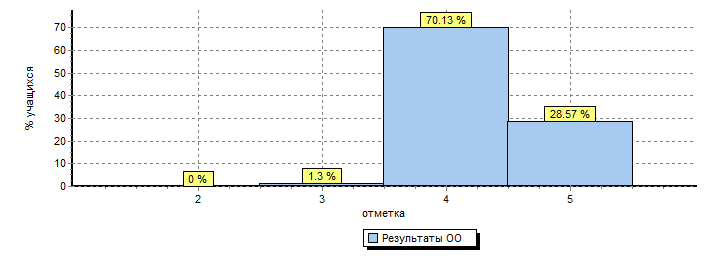 Процент учащихся школы , справившихся с заданиями 1(1), 2,3,4,5,6,7(1),7(2),7(3),8(1),8(2) выше  чем справляемость среди учащихся Ярославской области и всей выборки.Также ,анализируя статистические данные мы видим , что процент обучающихся школы, получивших отметки 4 и 5 выше чем такой же процент среди учащихся Ярославской области и всей выборки. 5. Кадровые ресурсы школы.На 01 августа 2017 года в средней школе № 28 работает 58 педагогических работников. Из них 52 имеют высшее образование,6 человек среднее профессиональное образование педагогической направленности. 40 педагогических работников имеют квалификационную категорию. За последние 5 лет 57 педагогических и административно-хозяйственных работников прошли курсы повышения квалификации.Три педагога имеют звание кандидат педагогических наук.Наличие специалистов.В школе работают 2 психолога, 2 социальных педагога, 2 логопеда, 2 библиотекаря, медицинская сестра, врач.6.Достижения педагогического коллективаПовышение квалификации педагогов школыВпервые аттестованы на квалификационные категории в 2016-2017 учебном году 4 человека: В.П. Ершова (высшая); Д.А. Туркина, К.А. Герасимовская, К.А. Зыков (первая).Из 57 педагогов школы прошли курсы повышения квалификации 39 учителей, в том числе с использованием дистанционных технологий обучения.Участие педагогических работников в профессиональных конкурсах1. У.Г. Кузнецова - финалист муниципального этапа конкурса «Самый классный - классный».2. Е.В. Родионова:Всероссийское тестирование «Радуга талантов Май 2017» по теме «Использование информационно-коммуникационных технологий в педагогической деятельности»  - Диплом победителя (II степени) № 209135;Всероссийское тестирование «ТоталТест Июнь 2017» по теме «Основы педагогики и психологии»  - Диплом победителя  (I степени)  № 213181.Публикации педагоговПластинин А. В. Эксперты по проверке ГИА1. ОГЭ:  Родионова Е.В. (математика); Тюрина Л.В. (химия); Захарова О.Е. (биология); Валеева Н.А. (история).2. ЕГЭ: Валеева Н.А. (история, обществознание)Участие в жюри конкурсов профессионального мастерства1. профессиональное (общественное) жюри областного этапа Всероссийского конкурса «Учитель года России» (2 чел. – Л.А. Голицина, Н.А. Валеева);2.  второй городской конкурс профессионального мастерства молодых специалистов общеобразовательных учреждений «Педагогические надежды» (2 чел. – О.В. Зыкова, Н.А. Валеева);3. городской конкурс классных руководителей «Самый классный-классный!» (2 чел.).Участие в модерировании образовательный секций1. Образовательные сборы для молодых специалистов общеобразовательных учреждений «Педагогические династии: от прошлого к будущему!». Организатор - ГЦРО (Приказ департамента образования мэрии города Ярославля от 17.10.2016 № 01-05/776 «О проведении  образовательных сборов для молодых специалистов общеобразовательных учреждений «Педагогические династии: от прошлого к будущему!») - Е.В. Родионова.2. «Спортивно-развлекательный квест «Энергия молодости в образовании». Организатор – ГЦРО. – Е.В. Родионова.3. Первый городской слет участников конкурсов профессионального мастерства МСО города Ярославля «Призвание». Организатор – ГЦРО (Приказ департамента образования мэрии города Ярославля от 21.09.2016 № 01-05/697 «О проведении Первого городского слета участников конкурсов профессионального мастерства МСО города Ярославля «Призвание»). – Е.В. Родионова.Руководство методическими объединениямиПедагоги школы являются руководителями районных (химия – Л.В. Тюрина) и  муниципальных (история, обществознание – Н.А. Валеева) методических объединений педагогов города Ярославля.Участие в экспертизе профессиональных компетенций педагогов городаПедагоги школы являются региональными экспертами по аттестации педагогических работников школы Ярославской области (1 чел. – Н.А. Валеева).Конкурсы с учащимися1. Отборочный тур Региональной олимпиады школьников по математике среди обучающихся 5-7 классов образовательных организаций Ярославской области («Новая школа»). 20 человек2. Областной дистанционный конкурс компьютерного творчества «Безопасное поведение в чрезвычайных ситуациях». 2 человека.3. «Кенгуру - выпускникам». 26 человек.4. «Кенгуру для всех». 12 человек.5. «Инфознайка». 5 человек.6. Международная онлайн-олимпиада «Фоксфорда», сезон  4.  7. Конкурс по русскому языку и литературе «Родное слово».8. Городской образовательный сбор для юных журналистов «Неделя школьной прессы». 2 человека.9. Международный игровой конкурс по литературе  «Пегас». 10. Четвёртый городской Слёт юных путешественников и краеведов Секция «Ярославский Парнас» («Поэтический марафон»).11.  Научно-практическая конференция «Первые шаги в науку». Тема проекта: «Электронная и печатная книга: за и против». Участие в работе государственных экзаменационных комиссий1. Валеева Н.А. – сотрудничество с ЯГПУ имени К.Д. Ушинского; член государственной экзаменационной комиссии по специальности «история –иностранный язык», «история-география» на дневном и заочном отделении исторического факультета;2. Голицина Л.А. – сотрудничество с ЯГПУ имени К.Д. Ушинского; член государственной экзаменационной комиссии по специальности «теория и методика преподавания в начальной школе»  на дневном и заочном отделении педагогического факультета.Участие в конкурсах-смотрах«Человек труда» сила и доблесть Ярославля» -  Г.И. Новожилова (Фрунзенский район, 2 этап (победитель). Участие в инновационной деятельности В 2016 году школе присвоен статус муниципальной инновационной площадки по теме проекта «Реализация ФГОС НОО на основе использования УМК «Перспективная начальная школа». Основная идея УМК «Перспективная начальная школа» — оптимальное развитие каждого ребенка на основе педагогической поддержки его индивидуальности (возраста, способностей, интересов, склонностей, развития) в условиях специально организованной учебной деятельности, где ученик выступает то в роли обучаемого, то в роли обучающего, то в роли организатора учебной ситуации. При разработке этой программы учитывались такие составляющие как возраст школьника, поскольку первоклассник может быть как шести, так и семи, и восьми лет; разный уровень развития школьника (ребёнок, не посещавший детский сад, часто приходит в школу с несформированными сенсорными эталонами — но комплект помогает решать и эту задачу); особенности восприятия школьника.    Организация работы   инновационной площадки  «Система работы с детьми с особыми образовательными потребностями  средствами УМК «Перспективная начальная школа» и «Предшкола нового поколения» Муниципальное общеобразовательное  учреждение «Средняя школа №28»  с января 2016 года является соисполнителем  инновационного проекта: «Модель методического сопровождения применения технологии проблемного диалога в аспекте непрерывности и преемственности на всех уровнях образования в условиях реализации ФГОС», а в апреле 2016 года школа стала победителем регионального этапа конкурса инновационных площадок «Путь к успеху» (Приложение 27.Диплом),  в номинации  «Лучшая рабочая программа учебного предмета «Русский язык». Опыт своей работы школа представила 15 марта 2017 года на  Всероссийской научно-методической конференции «Современная начальная школа: достижения, проблемы, перспективы»  в стенах Российской академии образования. Организация работы региональной инновационной площадки«Модель методического сопровождения применения технологии проблемного диалога в аспекте непрерывности и преемственности на всех уровнях общего образования в условиях реализации ФГОС»На основании приказа департамента образования Ярославской области от 06.03.2017 № 66/01-04/2 "О признании образовательных организаций региональными инновационными площадками" на 2017 – 2019 гг. средней школе № 28 присвоен статус региональной инновационной площадки, «Система работы с детьми с особыми образовательными потребностями средствами    УМК «Перспективная начальная школа» и «Предшкола нового поколения».В период 28-30 июня административная команда школы (зам. директора по УВР Л.А. Голицина и Н.А. Валеева) принимала участие в работе межрегиональной «Летней школы», работа которой проходила под лозунгов «Ученик в фокусе», где ими под руководством представителей НИУ ВШЭ был разработан проект по внедрению КОУЧ-технологии в образовательный процесс школы.Научно - методическая  служба школы осуществляет системное руководство инновационной деятельностью коллектива, работает над повышением качества результатов обучения и воспитания, внедрением современных образовательных технологий, обеспечением доступности качественного образования, созданием условий для внеурочной деятельности – ведь все это в совокупности способствует повышению рейтинга школы.7.Материально-техническая базаШкола размещается в 3 этажном здании. Общая площадь всех помещений составляет 7504 м2.Размер учебно-опытного земельного участка 7000м2.Число посадочных мест в столовой 320.В школе оборудовано и оснащено 43 учебных кабинета, из них: два кабинета информатики, оснащенные современными компьютерами, выделенной линией Интернет, и прочим оборудованиемкомплекс кабинетов по предмету «Технология» (для девочек): швейный, кулинарный, теоретическиймастерские для мальчиков кабинет логопедакабинет психологабиблиотекакабинет социальных педагоговинспектора по делам несовершеннолетних2 спортивных зала                                          2 малых тренажерных заламетодический кабинетмедицинский кабинет (смотровой и процедурный)актовый зал, оборудованный современным акустическим оборудованиеммузей истории школы8 гардеробов (3 – для начальной школы, 5 – для средней и старшей школыстоловая, буфет, оснащенные необходимым оборудованием Школа оснащена современным оборудованием, а именно:компьютеры – 73 единицы, из них: 10 ноутбуков, 13 нетбуков, 1 сервер. Все компьютеры школы объединены в локальную сеть (со скоростью передачи данных до1 Гбит в секунду) и выходом в Интернет.мультимедиа проектор – 10 единицинтерактивная доска - 7 единицдокумент-камера - 6 едиництелевизоры – 5 единиц магнитофоны – 7 единицпринтеры – 8 единицсканеры – 5 единицМФУ – 9 единиццифровой фотоаппарат – 1 единицавидеокамера – 1 единицамини-типография - 1 единицаВ школе ведется единая база данных АСИОУ, обеспечивающая обработку персональных данных и систематизацию учебного процесса. Осуществляется контентная фильтрация для ограничения доступа к сайтам и Интернет-ресурсам, не относящимся к учебному процессу. Вся информационная среда школы соответствует требованиям ФСТЭК России.В школьном фонде находится большая коллекция Электронных образовательных ресурсов (ЭОР)8.Задачи на 2016-2017 учебный год 1.Продолжить индивидуальную работу с обучающимися ,имеющих трудности в обучении.2.Совершенствовать методику работы с одаренными детьми.3.Совершенствовать работу по подготовке учащихся к Государственной Итоговой Аттестации.4.Продолжить работу предметных целевых групп в 10-11 классах ,направленную на более качественную подготовку выпускников к сдаче единого государственного экзамена.5.Администрации школы продолжить работу с педагогическим коллективом ,направленную на повышение квалификации сотрудников.6.По возможности совершенствовать материально-техническую базу.Директор школы                                О.В.ЗыковаПОКАЗАТЕЛИ
ДЕЯТЕЛЬНОСТИ ОБЩЕОБРАЗОВАТЕЛЬНОЙ ОРГАНИЗАЦИИ,
1.Образовательная деятельность ПОДЛЕЖАЩЕЙ САМООБСЛЕДОВАНИЮ1.1Общая численность учащихся  9251.2Численность учащихся по образовательной программе начального общего образования 3681.3Численность учащихся по образовательной программе основного общего образования 4421.4Численность учащихся по образовательной программе среднего общего образования 1151.5Численность/удельный вес численности учащихся, успевающих на "4" и "5" по результатам промежуточной аттестации, в общей численности учащихся 317/34,21.6Средний балл государственной итоговой аттестации выпускников 9 класса по русскому языку4,41.7Средний балл государственной итоговой аттестации выпускников 9 класса по математике4,11.8Средний балл единого государственного экзамена выпускников 11 класса по русскому языку641.9Средний балл единого государственного экзамена выпускников 11 класса по математике 4,2(база)47,4(профиль)1.10Численность/удельный вес численности выпускников 9 класса, получивших неудовлетворительные результаты на государственной итоговой аттестации по русскому языку, в общей численности выпускников 9 класса01.11Численность/удельный вес численности выпускников 9 класса, получивших неудовлетворительные результаты на государственной итоговой аттестации по математике, в общей численности выпускников 9 класса01.12Численность/удельный вес численности выпускников 11 класса, получивших результаты ниже установленного минимального количества баллов единого государственного экзамена по русскому языку, в общей численности выпускников 11 класса01.13Численность/удельный вес численности выпускников 11 класса, получивших результаты ниже установленного минимального количества баллов единого государственного экзамена по математике, в общей численности выпускников 11 класса01.14Численность/удельный вес численности выпускников 9 класса, не получивших аттестаты об основном общем образовании, в общей численности выпускников 9 класса01.15Численность/удельный вес численности выпускников 11 класса, не получивших аттестаты о среднем общем образовании, в общей численности выпускников 11 класса01.16Численность/удельный вес численности выпускников 9 класса, получивших аттестаты об основном общем образовании с отличием, в общей численности выпускников 9 класса2/0,21.17Численность/удельный вес численности выпускников 11 класса, получивших аттестаты о среднем общем образовании с отличием, в общей численности выпускников 11 класса01.18Численность/удельный вес численности учащихся, принявших участие в различных олимпиадах, смотрах, конкурсах, в общей численности учащихся 800/86,41.19Численность/удельный вес численности учащихся - победителей и призеров олимпиад, смотров, конкурсов, в общей численности учащихся, в том числе: 76/8,21.19.1Регионального уровня01.19.2Федерального уровня 01.19.3Международного уровня01.20Численность/удельный вес численности учащихся, получающих образование с углубленным изучением отдельных учебных предметов, в общей численности учащихся01.21Численность/удельный вес численности учащихся, получающих образование в рамках профильного обучения, в общей численности учащихся01.22Численность/удельный вес численности обучающихся с применением дистанционных образовательных технологий, электронного обучения, в общей численности учащихся01.23Численность/удельный вес численности учащихся в рамках сетевой формы реализации образовательных программ, в общей численности учащихся01.24Общая численность педагогических работников, в том числе: 581.25Численность/удельный вес численности педагогических работников, имеющих высшее образование, в общей численности педагогических работников 52/89,61.26Численность/удельный вес численности педагогических работников, имеющих высшее образование педагогической направленности (профиля), в общей численности педагогических работников46 /79,31.27Численность/удельный вес численности педагогических работников, имеющих среднее профессиональное образование, в общей численности педагогических работников 6/10,31.28Численность/удельный вес численности педагогических работников, имеющих среднее профессиональное образование педагогической направленности (профиля), в общей численности педагогических работников6/10,31.29Численность/удельный вес численности педагогических работников, которым по результатам аттестации присвоена квалификационная категория, в общей численности педагогических работников, в том числе:40/68,91.29.1Высшая151.29.2Первая251.30Численность/удельный вес численности педагогических работников в общей численности педагогических работников, педагогический стаж работы которых составляет:1.30.1До 5 лет9/15,51.30.2Свыше 30 лет22/37,91.31Численность/удельный вес численности педагогических работников в общей численности педагогических работников в возрасте до 30 лет8/13,71.32Численность/удельный вес численности педагогических работников в общей численности педагогических работников в возрасте от 55 лет19/32,71.33Численность/удельный вес численности педагогических и административно-хозяйственных работников, прошедших за последние 5 лет повышение квалификации/профессиональную переподготовку по профилю педагогической деятельности или иной осуществляемой в образовательной организации деятельности, в общей численности педагогических и административно-хозяйственных работников57/98,21.34Численность/удельный вес численности педагогических и административно-хозяйственных работников, прошедших повышение квалификации по применению в образовательном процессе федеральных государственных образовательных стандартов, в общей численности педагогических и административно-хозяйственных работников52/89,62.Инфраструктура2.1Количество компьютеров в расчете на одного учащегося0,082.2Количество экземпляров учебной и учебно-методической литературы из общего количества единиц хранения библиотечного фонда, состоящих на учете, в расчете на одного учащегося17,172.3Наличие в образовательной организации системы электронного документооборотада2.4Наличие читального зала библиотеки, в том числе:да2.4.1С обеспечением возможности работы на стационарных компьютерах или использования переносных компьютеровнет2.4.2С медиатекойнет2.4.3Оснащенного средствами сканирования и распознавания текстовнет2.4.4С выходом в Интернет с компьютеров, расположенных в помещении библиотекинет2.4.5С контролируемой распечаткой бумажных материаловнет2.5Численность/удельный вес численности учащихся, которым обеспечена возможность пользоваться широкополосным Интернетом (не менее 2 Мб/с), в общей численности учащихся 925/100%2.6Общая площадь помещений, в которых осуществляется образовательная деятельность, в расчете на одного учащегося3,65кв. мПредметГодСредний балл по школеКачество знаний%Успеваемость%РусскийЯзык2015201620174,004,384,4069,183,694,7100100100Математика2015201620173,513,654,1047,161,878,999100100Физика201620173,334,0040,085,7100100Химия201620174,04,410089100100География201620173,484,1048,186,785100Информатика и ИКТ201620173,04,316,7100100100Обществознание201620173,693,7064,371,7100100Английский язык201620173,04,409080100ПредметГодВсего сдавалиНесправилисьСред-ний балл по школеСредний балл погородуСредний балл по областиРусскийЯзык2013201420152016201725292826220000067,567,626679,864,467,4371,373,473,365,3067,170,872,772,4Математика2013201425290051,154,6751,5849,4448,65Математика(базовый уровень)2015201620172026190004,34,64,24,344,44,44,4Математика(профильный уровень)201520162017222218442424847,453,449,248,152,547,747,5Физика2013201420152016201751234131000052,047,1652,05750,555,7353,6450,315452,6946,853,650,753,9Химия20132014201520162017344210000167,6656,255146,52068,1255,965466,8259,654,153,9Биология201320142015201620173610820010064,060,834765,65262,2857,255,7657,660,5259,558,255,256,5История20132014201520162017243510000057,0686059,44062,6055,453,8759,159,4854,755,953,257,9География201320142015201620170002007754,8658,4Английский язык2013201420152016201704000067,2566,7Обществознание201320142015201620171912161590001061,0646261,259,162,2158,457,3760,460,6258,457,856,859,7Литература2013201420152016201702100000070,56860,558,961Информатика и ИКТ20132014201520162017241270100060,055,66424346,472,8864,264,3665,768,8262,463,163,164,811 класс11 класс11 класс11 класс2014 – 2015учебный год2015 – 2016учебный год2016 – 2017учебный годВсего закончили282622Продолжили обучение в ВУЗах19 (68%)20 (77%)18 (82%)Продолжили обучение в учреждениях СПО563Продолжили обучение в учреждениях НПО000Работают400Другое001Средняя школа № 28(77 уч.)Средняя школа № 28(77 уч.)Средняя школа № 28(77 уч.)Средняя школа № 28(77 уч.)Средняя школа № 28(77 уч.)Средняя школа № 28(77 уч.)Средняя школа № 28(77 уч.)РособрнадзорРособрнадзорРособрнадзорРособрнадзорРособрнадзорРособрнадзорРособрнадзорРособрнадзорВсероссийские проверочные работы (5 класс)Всероссийские проверочные работы (5 класс)Всероссийские проверочные работы (5 класс)Всероссийские проверочные работы (5 класс)Всероссийские проверочные работы (5 класс)Всероссийские проверочные работы (5 класс)Всероссийские проверочные работы (5 класс)Всероссийские проверочные работы (5 класс)Всероссийские проверочные работы (5 класс)Всероссийские проверочные работы (5 класс)Всероссийские проверочные работы (5 класс)Всероссийские проверочные работы (5 класс)Всероссийские проверочные работы (5 класс)Всероссийские проверочные работы (5 класс)Всероссийские проверочные работы (5 класс)Всероссийские проверочные работы (5 класс)Всероссийские проверочные работы (5 класс)Всероссийские проверочные работы (5 класс)Всероссийские проверочные работы (5 класс)Всероссийские проверочные работы (5 класс)Всероссийские проверочные работы (5 класс)Всероссийские проверочные работы (5 класс)Дата: 27.04.2017Дата: 27.04.2017Дата: 27.04.2017Дата: 27.04.2017Дата: 27.04.2017Дата: 27.04.2017Дата: 27.04.2017Дата: 27.04.2017Дата: 27.04.2017Дата: 27.04.2017Дата: 27.04.2017Дата: 27.04.2017Дата: 27.04.2017Дата: 27.04.2017Дата: 27.04.2017Дата: 27.04.2017Дата: 27.04.2017Дата: 27.04.2017Дата: 27.04.2017Дата: 27.04.2017Дата: 27.04.2017Дата: 27.04.2017Предмет: БиологияПредмет: БиологияПредмет: БиологияПредмет: БиологияПредмет: БиологияПредмет: БиологияПредмет: БиологияПредмет: БиологияПредмет: БиологияПредмет: БиологияПредмет: БиологияПредмет: БиологияПредмет: БиологияПредмет: БиологияПредмет: БиологияПредмет: БиологияПредмет: БиологияПредмет: БиологияПредмет: БиологияПредмет: БиологияПредмет: БиологияПредмет: БиологияВыполнение заданийВыполнение заданийВыполнение заданийВыполнение заданийВыполнение заданийВыполнение заданийВыполнение заданийВыполнение заданийВыполнение заданийВыполнение заданийВыполнение заданийВыполнение заданийВыполнение заданийВыполнение заданийВыполнение заданийВыполнение заданийВыполнение заданийВыполнение заданийВыполнение заданийВыполнение заданийВыполнение заданийВыполнение заданий(в % от числа участников)(в % от числа участников)(в % от числа участников)(в % от числа участников)(в % от числа участников)(в % от числа участников)(в % от числа участников)(в % от числа участников)(в % от числа участников)(в % от числа участников)(в % от числа участников)(в % от числа участников)(в % от числа участников)(в % от числа участников)(в % от числа участников)(в % от числа участников)(в % от числа участников)(в % от числа участников)(в % от числа участников)(в % от числа участников)(в % от числа участников)(в % от числа участников)Максимальный первичный балл: 22Максимальный первичный балл: 22Максимальный первичный балл: 22Максимальный первичный балл: 22Максимальный первичный балл: 22Максимальный первичный балл: 22Максимальный первичный балл: 22Максимальный первичный балл: 22Максимальный первичный балл: 22Максимальный первичный балл: 22Максимальный первичный балл: 22Максимальный первичный балл: 22Максимальный первичный балл: 22Максимальный первичный балл: 22Максимальный первичный балл: 22Максимальный первичный балл: 22Максимальный первичный балл: 22Максимальный первичный балл: 22Максимальный первичный балл: 22Максимальный первичный балл: 22Максимальный первичный балл: 22Максимальный первичный балл: 22ООООООООКол-во уч.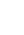 1(1)1(1)1(2)1(3)2345567(1)7(2)7(3)8(1)8(2)ООООООООКол-во уч.Макс
балл221212111222222Вся выборкаВся выборкаВся выборкаВся выборка929869878775447253655858467983555672Ярославская обл.Ярославская обл.Ярославская обл.3118888879416454654747367783425578Ярославская область (региональное подчинение)Ярославская область (региональное подчинение)3118888879416454654747367783425578Средняя школа № 2877999979327871928686539297737994Средняя школа № 28(77 уч.)Средняя школа № 28(77 уч.)Средняя школа № 28(77 уч.)Средняя школа № 28(77 уч.)Средняя школа № 28(77 уч.)РособрнадзорВсероссийские проверочные работы (5 класс)Всероссийские проверочные работы (5 класс)Всероссийские проверочные работы (5 класс)Всероссийские проверочные работы (5 класс)Всероссийские проверочные работы (5 класс)Всероссийские проверочные работы (5 класс)Всероссийские проверочные работы (5 класс)Всероссийские проверочные работы (5 класс)Всероссийские проверочные работы (5 класс)Всероссийские проверочные работы (5 класс)Всероссийские проверочные работы (5 класс)Всероссийские проверочные работы (5 класс)Дата:Дата:Дата:Дата:27.04.201727.04.201727.04.201727.04.201727.04.201727.04.201727.04.201727.04.2017Предмет:Предмет:Предмет:Предмет:БиологияБиологияБиологияБиологияБиологияБиологияБиологияБиологияСтатистика по отметкамСтатистика по отметкамСтатистика по отметкамСтатистика по отметкамСтатистика по отметкамСтатистика по отметкамСтатистика по отметкамСтатистика по отметкамСтатистика по отметкамСтатистика по отметкамСтатистика по отметкамСтатистика по отметкамМаксимальный первичный балл: 22Максимальный первичный балл: 22Максимальный первичный балл: 22Максимальный первичный балл: 22Максимальный первичный балл: 22Максимальный первичный балл: 22Максимальный первичный балл: 22Максимальный первичный балл: 22Максимальный первичный балл: 22Максимальный первичный балл: 22Максимальный первичный балл: 22Максимальный первичный балл: 22ООООООООООООКол-во уч.Распределение групп баллов в %Распределение групп баллов в %Распределение групп баллов в %Распределение групп баллов в %ООООООООООООКол-во уч.2345Вся выборкаВся выборкаВся выборкаВся выборкаВся выборкаВся выборка92986910.229.847.512.5Ярославская обл.Ярославская обл.Ярославская обл.Ярославская обл.Ярославская обл.311813.731.545.79.2Ярославская область (региональное подчинение)Ярославская область (региональное подчинение)Ярославская область (региональное подчинение)Ярославская область (региональное подчинение)311813.731.545.79.2(sch760135) Средняя школа № 28     (sch760135) Средняя школа № 28     (sch760135) Средняя школа № 28     7701.370.128.6Результативность участия обучающихся в олимпиадахВ школе прошли олимпиады по предметам: математика, русский язык, математика, химия, физика, искусство, биология, английский язык, история, право, физкультура, экология, технология, география, литература, обществознание, экономика, ОБЖ, искусство, информатика. В 2016-2017 учебном году в школьных олимпиадах приняли участие по предметам 801 человек из 990 учащихся, 78 человек являются победителями и призёрами.Результативность участия обучающихся в олимпиадахВ школе прошли олимпиады по предметам: математика, русский язык, математика, химия, физика, искусство, биология, английский язык, история, право, физкультура, экология, технология, география, литература, обществознание, экономика, ОБЖ, искусство, информатика. В 2016-2017 учебном году в школьных олимпиадах приняли участие по предметам 801 человек из 990 учащихся, 78 человек являются победителями и призёрами.Результативность участия обучающихся в олимпиадахВ школе прошли олимпиады по предметам: математика, русский язык, математика, химия, физика, искусство, биология, английский язык, история, право, физкультура, экология, технология, география, литература, обществознание, экономика, ОБЖ, искусство, информатика. В 2016-2017 учебном году в школьных олимпиадах приняли участие по предметам 801 человек из 990 учащихся, 78 человек являются победителями и призёрами.Результативность участия обучающихся в олимпиадахВ школе прошли олимпиады по предметам: математика, русский язык, математика, химия, физика, искусство, биология, английский язык, история, право, физкультура, экология, технология, география, литература, обществознание, экономика, ОБЖ, искусство, информатика. В 2016-2017 учебном году в школьных олимпиадах приняли участие по предметам 801 человек из 990 учащихся, 78 человек являются победителями и призёрами.Результативность участия обучающихся в олимпиадахВ школе прошли олимпиады по предметам: математика, русский язык, математика, химия, физика, искусство, биология, английский язык, история, право, физкультура, экология, технология, география, литература, обществознание, экономика, ОБЖ, искусство, информатика. В 2016-2017 учебном году в школьных олимпиадах приняли участие по предметам 801 человек из 990 учащихся, 78 человек являются победителями и призёрами.Результативность участия обучающихся в олимпиадахВ школе прошли олимпиады по предметам: математика, русский язык, математика, химия, физика, искусство, биология, английский язык, история, право, физкультура, экология, технология, география, литература, обществознание, экономика, ОБЖ, искусство, информатика. В 2016-2017 учебном году в школьных олимпиадах приняли участие по предметам 801 человек из 990 учащихся, 78 человек являются победителями и призёрами.Результативность участия обучающихся в олимпиадахВ школе прошли олимпиады по предметам: математика, русский язык, математика, химия, физика, искусство, биология, английский язык, история, право, физкультура, экология, технология, география, литература, обществознание, экономика, ОБЖ, искусство, информатика. В 2016-2017 учебном году в школьных олимпиадах приняли участие по предметам 801 человек из 990 учащихся, 78 человек являются победителями и призёрами.Результативность участия обучающихся в олимпиадахВ школе прошли олимпиады по предметам: математика, русский язык, математика, химия, физика, искусство, биология, английский язык, история, право, физкультура, экология, технология, география, литература, обществознание, экономика, ОБЖ, искусство, информатика. В 2016-2017 учебном году в школьных олимпиадах приняли участие по предметам 801 человек из 990 учащихся, 78 человек являются победителями и призёрами.Результативность участия обучающихся в спортивных мероприятияхРезультативность участия обучающихся в спортивных мероприятияхРезультативность участия обучающихся в спортивных мероприятияхРезультативность участия обучающихся в спортивных мероприятияхРезультативность участия обучающихся в спортивных мероприятияхРезультативность участия обучающихся в спортивных мероприятияхРезультативность участия обучающихся в спортивных мероприятияхРезультативность участия обучающихся в спортивных мероприятияхРезультативность участия обучающихся в спортивных мероприятияхРезультативность участия обучающихся в спортивных мероприятияхРезультативность участия обучающихся в спортивных мероприятияхРезультативность участия обучающихся в спортивных мероприятияхНеотъемлемой частью образовательного процесса является воспитание всесторонне развитой личности. Воспитательная работа в школе ведется по следующим направлениям : гражданско – патриотическое ,краеведческое ,гражданско- правовое, творческое , экологическое  , спортивное. Одним из важнейших приоритетов содержания образования является модернизация и развитие физкультурно – спортивного направления деятельности школы. Цель : создание наиболее благоприятных условий для сохранения и укрепления здоровья учащихся , формирования у школьников отношения к здоровому образу жизни , как к одному из главных путей в достижении успеха. Наша школа работает в данном направлении очень успешно. Также 7 учащихся школы в 2016-2017 учебном году принимали участие в сдаче норм ГТО.Результативность участия обучающихся в конкурсахИндивидуальные достижения обучающихся в 2016- 2017 учебном году Коллективные достижения обучающихся в 2016- 2017 учебном годуНеотъемлемой частью образовательного процесса является воспитание всесторонне развитой личности. Воспитательная работа в школе ведется по следующим направлениям : гражданско – патриотическое ,краеведческое ,гражданско- правовое, творческое , экологическое  , спортивное. Одним из важнейших приоритетов содержания образования является модернизация и развитие физкультурно – спортивного направления деятельности школы. Цель : создание наиболее благоприятных условий для сохранения и укрепления здоровья учащихся , формирования у школьников отношения к здоровому образу жизни , как к одному из главных путей в достижении успеха. Наша школа работает в данном направлении очень успешно. Также 7 учащихся школы в 2016-2017 учебном году принимали участие в сдаче норм ГТО.Результативность участия обучающихся в конкурсахИндивидуальные достижения обучающихся в 2016- 2017 учебном году Коллективные достижения обучающихся в 2016- 2017 учебном годуНеотъемлемой частью образовательного процесса является воспитание всесторонне развитой личности. Воспитательная работа в школе ведется по следующим направлениям : гражданско – патриотическое ,краеведческое ,гражданско- правовое, творческое , экологическое  , спортивное. Одним из важнейших приоритетов содержания образования является модернизация и развитие физкультурно – спортивного направления деятельности школы. Цель : создание наиболее благоприятных условий для сохранения и укрепления здоровья учащихся , формирования у школьников отношения к здоровому образу жизни , как к одному из главных путей в достижении успеха. Наша школа работает в данном направлении очень успешно. Также 7 учащихся школы в 2016-2017 учебном году принимали участие в сдаче норм ГТО.Результативность участия обучающихся в конкурсахИндивидуальные достижения обучающихся в 2016- 2017 учебном году Коллективные достижения обучающихся в 2016- 2017 учебном годуНеотъемлемой частью образовательного процесса является воспитание всесторонне развитой личности. Воспитательная работа в школе ведется по следующим направлениям : гражданско – патриотическое ,краеведческое ,гражданско- правовое, творческое , экологическое  , спортивное. Одним из важнейших приоритетов содержания образования является модернизация и развитие физкультурно – спортивного направления деятельности школы. Цель : создание наиболее благоприятных условий для сохранения и укрепления здоровья учащихся , формирования у школьников отношения к здоровому образу жизни , как к одному из главных путей в достижении успеха. Наша школа работает в данном направлении очень успешно. Также 7 учащихся школы в 2016-2017 учебном году принимали участие в сдаче норм ГТО.Результативность участия обучающихся в конкурсахИндивидуальные достижения обучающихся в 2016- 2017 учебном году Коллективные достижения обучающихся в 2016- 2017 учебном годуНеотъемлемой частью образовательного процесса является воспитание всесторонне развитой личности. Воспитательная работа в школе ведется по следующим направлениям : гражданско – патриотическое ,краеведческое ,гражданско- правовое, творческое , экологическое  , спортивное. Одним из важнейших приоритетов содержания образования является модернизация и развитие физкультурно – спортивного направления деятельности школы. Цель : создание наиболее благоприятных условий для сохранения и укрепления здоровья учащихся , формирования у школьников отношения к здоровому образу жизни , как к одному из главных путей в достижении успеха. Наша школа работает в данном направлении очень успешно. Также 7 учащихся школы в 2016-2017 учебном году принимали участие в сдаче норм ГТО.Результативность участия обучающихся в конкурсахИндивидуальные достижения обучающихся в 2016- 2017 учебном году Коллективные достижения обучающихся в 2016- 2017 учебном годуНеотъемлемой частью образовательного процесса является воспитание всесторонне развитой личности. Воспитательная работа в школе ведется по следующим направлениям : гражданско – патриотическое ,краеведческое ,гражданско- правовое, творческое , экологическое  , спортивное. Одним из важнейших приоритетов содержания образования является модернизация и развитие физкультурно – спортивного направления деятельности школы. Цель : создание наиболее благоприятных условий для сохранения и укрепления здоровья учащихся , формирования у школьников отношения к здоровому образу жизни , как к одному из главных путей в достижении успеха. Наша школа работает в данном направлении очень успешно. Также 7 учащихся школы в 2016-2017 учебном году принимали участие в сдаче норм ГТО.Результативность участия обучающихся в конкурсахИндивидуальные достижения обучающихся в 2016- 2017 учебном году Коллективные достижения обучающихся в 2016- 2017 учебном годуНеотъемлемой частью образовательного процесса является воспитание всесторонне развитой личности. Воспитательная работа в школе ведется по следующим направлениям : гражданско – патриотическое ,краеведческое ,гражданско- правовое, творческое , экологическое  , спортивное. Одним из важнейших приоритетов содержания образования является модернизация и развитие физкультурно – спортивного направления деятельности школы. Цель : создание наиболее благоприятных условий для сохранения и укрепления здоровья учащихся , формирования у школьников отношения к здоровому образу жизни , как к одному из главных путей в достижении успеха. Наша школа работает в данном направлении очень успешно. Также 7 учащихся школы в 2016-2017 учебном году принимали участие в сдаче норм ГТО.Результативность участия обучающихся в конкурсахИндивидуальные достижения обучающихся в 2016- 2017 учебном году Коллективные достижения обучающихся в 2016- 2017 учебном годуНеотъемлемой частью образовательного процесса является воспитание всесторонне развитой личности. Воспитательная работа в школе ведется по следующим направлениям : гражданско – патриотическое ,краеведческое ,гражданско- правовое, творческое , экологическое  , спортивное. Одним из важнейших приоритетов содержания образования является модернизация и развитие физкультурно – спортивного направления деятельности школы. Цель : создание наиболее благоприятных условий для сохранения и укрепления здоровья учащихся , формирования у школьников отношения к здоровому образу жизни , как к одному из главных путей в достижении успеха. Наша школа работает в данном направлении очень успешно. Также 7 учащихся школы в 2016-2017 учебном году принимали участие в сдаче норм ГТО.Результативность участия обучающихся в конкурсахИндивидуальные достижения обучающихся в 2016- 2017 учебном году Коллективные достижения обучающихся в 2016- 2017 учебном годуНеотъемлемой частью образовательного процесса является воспитание всесторонне развитой личности. Воспитательная работа в школе ведется по следующим направлениям : гражданско – патриотическое ,краеведческое ,гражданско- правовое, творческое , экологическое  , спортивное. Одним из важнейших приоритетов содержания образования является модернизация и развитие физкультурно – спортивного направления деятельности школы. Цель : создание наиболее благоприятных условий для сохранения и укрепления здоровья учащихся , формирования у школьников отношения к здоровому образу жизни , как к одному из главных путей в достижении успеха. Наша школа работает в данном направлении очень успешно. Также 7 учащихся школы в 2016-2017 учебном году принимали участие в сдаче норм ГТО.Результативность участия обучающихся в конкурсахИндивидуальные достижения обучающихся в 2016- 2017 учебном году Коллективные достижения обучающихся в 2016- 2017 учебном годуНеотъемлемой частью образовательного процесса является воспитание всесторонне развитой личности. Воспитательная работа в школе ведется по следующим направлениям : гражданско – патриотическое ,краеведческое ,гражданско- правовое, творческое , экологическое  , спортивное. Одним из важнейших приоритетов содержания образования является модернизация и развитие физкультурно – спортивного направления деятельности школы. Цель : создание наиболее благоприятных условий для сохранения и укрепления здоровья учащихся , формирования у школьников отношения к здоровому образу жизни , как к одному из главных путей в достижении успеха. Наша школа работает в данном направлении очень успешно. Также 7 учащихся школы в 2016-2017 учебном году принимали участие в сдаче норм ГТО.Результативность участия обучающихся в конкурсахИндивидуальные достижения обучающихся в 2016- 2017 учебном году Коллективные достижения обучающихся в 2016- 2017 учебном годуНеотъемлемой частью образовательного процесса является воспитание всесторонне развитой личности. Воспитательная работа в школе ведется по следующим направлениям : гражданско – патриотическое ,краеведческое ,гражданско- правовое, творческое , экологическое  , спортивное. Одним из важнейших приоритетов содержания образования является модернизация и развитие физкультурно – спортивного направления деятельности школы. Цель : создание наиболее благоприятных условий для сохранения и укрепления здоровья учащихся , формирования у школьников отношения к здоровому образу жизни , как к одному из главных путей в достижении успеха. Наша школа работает в данном направлении очень успешно. Также 7 учащихся школы в 2016-2017 учебном году принимали участие в сдаче норм ГТО.Результативность участия обучающихся в конкурсахИндивидуальные достижения обучающихся в 2016- 2017 учебном году Коллективные достижения обучающихся в 2016- 2017 учебном годуНеотъемлемой частью образовательного процесса является воспитание всесторонне развитой личности. Воспитательная работа в школе ведется по следующим направлениям : гражданско – патриотическое ,краеведческое ,гражданско- правовое, творческое , экологическое  , спортивное. Одним из важнейших приоритетов содержания образования является модернизация и развитие физкультурно – спортивного направления деятельности школы. Цель : создание наиболее благоприятных условий для сохранения и укрепления здоровья учащихся , формирования у школьников отношения к здоровому образу жизни , как к одному из главных путей в достижении успеха. Наша школа работает в данном направлении очень успешно. Также 7 учащихся школы в 2016-2017 учебном году принимали участие в сдаче норм ГТО.Результативность участия обучающихся в конкурсахИндивидуальные достижения обучающихся в 2016- 2017 учебном году Коллективные достижения обучающихся в 2016- 2017 учебном годуКоличествов 2016-2017 учебном годуКоличествов 2016-2017 учебном году%Общее количество учителей58100Стаж работы учителейСтаж работы учителейСтаж работы учителейМенее 2 лет34От 2 до 5 лет69От 5 до 10 лет59От 10 до 20 лет1212От 20 лет и более3266Квалификационная категорияКвалификационная категорияКвалификационная категорияВысшая1528Первая2545Соответствие занимаемой должности1115Без категории712ВсероссийскийМодель формирования ИКТ-компетентности учащихся на уроках физики Ярославский педагогический вестник. – 2016. - №5 ЯГПУ2016Всероссийский «Формирование информационно-коммуникативной компетентности в ходе продуктивной учебной деятельности обучающихся на уроках физики в основной школе»Заседание кафедры теории и методики обучения физике имени А. В. Перышкина института физики, технологии и информационных систем МППУМППУ2017№ п.п. Наименование задачи, мероприятия в соответствии с планом работы РИП Срок выполнения Работа  творческой группы педагогов, работающих по УМК и готовящихся к освоению УМКМарт-майИзучение   основных теоретических положений и концепции УМКРабота  творческой группы педагоговМай-июнь Утверждение  тем самообразования учителей на 2017-2018 уч. годПроведение открытых занятий для воспитанников МДОУ Фрунзенского района, в рамках  проекта «Умные каникулы» 26.03.17Организация сотрудничества участников инновационной площадки по участию в проекте «Умные каникулы»Участие в Мастер- классе по художественно-эстетическому развитию  (по технологии УМК «Предшкола нового поколения») МДОУ № 12525.04.17Повышение квалификации педагогов ООДиагностика  УУД у первоклассниковАпрель 2017Мониторинг сформированности УУДРабочая встреча руководителей РИП23.06.17    Разработка и наполнение раздела «Инновационная деятельность» на сайте ООАнализ  выполнения  рабочих программ на первый год обучения по УМКИюнь 2017Осуществляется  корректировка РП и разработка алгоритма составления  РП второго года обучения№Содержание деятельностиУровень/сроки выполненияДокумент, подтверждающий выполнение работ Открытые уроки для детей МДОУ № 125, воспитателей, методистов Муниципальный 28.09.16Технологическая карта урокаМетодический субботник по использованию технологии проблемно-диалогического обучения для учителей начальной, средней школы, методистов МДОУ № 125, в  рамках деятельности МИП «Применение УМК «Перспективная начальная школа» и Предшкола нового поколения в ОУ МСО города Ярославля»Муниципальный 15.12.16ПриложениеТехнологическая карта урокаКПК МОУ ГЦРО «Проблемно-диалогическое обучение как средство реализации ФГОС»Сентябрь-декабрь 2016Удостоверения Урок русского языка в 1 классе «Слова- названия признаков»Муниципальный 19.02 .17.ПриложениеТехнологическая карта урокаСеминар для учителей и заместителя директора начальной школы "Использование элементов технологии проблемно-диалогического обучения при организации учебного сотрудничества обучающихся во внеурочной деятельности в начальной школе (в рамках реализации проекта "ЭКО-школа")Муниципальный 18.10.16гПриложениеБуклетСеминар-практикум для учителей математики и английского языка, зам. директоров по УВР, курирующих данные предметы "Использование элементов технологии проблемного диалога при организации метапредметных занятий"Муниципальный 02.12.16Технологическая карта урокаМетодический субботник «Технология проблемно диалогического обучения», для учителей средней школыобщеобразовательной организации15.12.16Программа субботникаПредметная  неделяСеминары-практикумы «Использование элементов технологии проблемного диалога на уроках в основной школе»: -учителя математики (теоретический семинар, 2 открытых урока), -учителя биологии (теоретический семинар, 1 открытый урок), -химия (теоретический семинар, 1 открытый урок);-учителя русского языка и литературы (теоретический семинар, 2 открытых урока), -учителя английского языка (теоретический семинар, 2 открытых урока), -история (теоретический семинар, 1 открытый урок), -музыка (теоретический семинар), 1 открытый урок.Муниципальный14-15.03.17БуклетОсобенности конструирования проблемно - диалогических уроковРегиональный семинар-практикум26.04 .17Технологическая карта урока